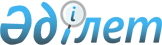 Об установлении повышенных не менее чем на двадцать пять процентов должностные оклады и тарифные ставки по сравнению с окладами и ставками гражданских служащих, занимающихся этими видами деятельности в городских условиях специалистам в области социального обеспечения, образования, культуры, спорта и ветеринарии являющимся гражданскими служащими и работающим в сельской местности
					
			Утративший силу
			
			
		
					Решение маслихата Амангельдинского района Костанайской области от 23 июля 2015 года № 334. Зарегистрировано Департаментом юстиции Костанайской области 13 августа 2015 года № 5801.  Утратило силу решением маслихата Амангельдинского района Костанайской области от 18 января 2016 года № 377

      Утратило силу решением маслихата Амангельдинского района Костанайской области от 18.01.2016 № 377 (вступает в силу со дня его подписания).      В соответствии со статьей 238 Трудового кодекса Республики Казахстан от 15 мая 2007 года, с подпунктом 15) пункта 1 статьи 6 Закона Республики Казахстан от 23 января 2001 года "О местном государственном управлении и самоуправлении в Республике Казахстан" Амангельдинский районный маслихат РЕШИЛ:



      1. Установить повышенные не менее чем на двадцать пять процентов должностные оклады и тарифные ставки по сравнению с окладами и ставками гражданских служащих, занимающихся этими видами деятельности в городских условиях специалистам в области социального обеспечения, образования, культуры, спорта и ветеринарии являющимся гражданскими служащими и работающим в сельской местности, за счет средств районного бюджета.



      2. Признать утратившим силу решение маслихата от 28 марта 2014 года № 222 "Об установлении повышенных не менее чем на двадцать пять процентов должностные оклады и тарифные ставки по сравнению с окладами и ставками гражданских служащих, занимающихся этими видами деятельности в городских условиях специалистам в области социального обеспечения, образования, культуры и ветеринарии являющимся гражданскими служащими и работающим в сельской местности" (зарегистрировано в Реестре государственной регистрации нормативных правовых актов за № 4627, опубликовано 23 мая 2014 года в газете "Аманкелді арайы").



      3. Настоящее решение вводится в действие по истечении десяти календарных дней после дня его первого официального опубликования и распространяет свое действие на отношения, возникшие с 1 мая 2015 года.      Председатель очередной

      шеснадцатой сессии                         Дауылбай Е.      Секретарь районного маслихата              Саматов А.      "СОГЛАСОВАНО"      Руководитель коммунального

      государственного учреждения

      "Отдел экономики и бюджетного

      планирования акимата

      Амангельдинского района"

      ________________ Сакетов М.

      "24" июля 2015 года
					© 2012. РГП на ПХВ «Институт законодательства и правовой информации Республики Казахстан» Министерства юстиции Республики Казахстан
				